,,O” – 07.04.2020 (wtorek) - ,,Liczenie pisanek”Witam Was moi drodzy!Bardzo dobrze wykonujecie wszystkie zadania. Jestem pod wielkim wrażeniem, jacy jesteście staranni i sumienni. Oglądać Wasze prace i literki, które piszecie to sama przyjemność! Oby tak dalejDzisiaj porozmawiamy o zwyczajach wielkanocnych -  w tym  pisankach, czyli malowanych i zdobionych jajkach. Jaki dziś dzień? WTOREK! A jaki miesiąc? Tak, pewnie już wiecie, że rozpoczął się nam już KWIECIEŃ. A jaki dziś pogoda?Zrobimy teraz poranna gimnastykę:- maszerujcie w miejscu,- zróbcie 10 przysiadów,- poćwiczcie szyję, tak jak na w-f ,- zróbcie 10 pajacyków,- na koniec wykonajcie ,,Koci grzbiet”.Posłuchajcie opowiadania o ,,Gipsowych pisankach” (wysyłam nagrane opowiadanie w załączniku na grupie Messenger). Na koniec odpowiedzcie na pytania:Gdzie rodzina Ady i Olka spędziła Wielkanoc?Co się działo dziadkowi? Dlaczego?Jakie zadania mieli do wykonania podczas przygotowań do Świąt Olek i Ada, rodzice i dziadkowie?Czym babcia ozdobiła stół?Jakie rady dawał dziadek?Teraz zapoznajcie się z filmikiem, na którym przypomnicie sobie zwyczaje wielkanocne i poznacie kilka sposobów zdobienia jajek na Święta Wielkanocne. Może spodoba się Wam jakiś pomysł i sami spróbujecie je wykonać w sobotę Wielkanocną  https://www.youtube.com/watch?v=r-to1UXYMUAWykonajcie też karty pracy:- 6 i 5-latki: zliczcie pisanki o  takich samych wzorach. Następnie wpiszcie ile ich jest w okienka przy odpowiednich jajkach. Sześciolatki oraz chętne 5-latki wpisują cyferki, a pozostali rysują odpowiednią liczbę kropek. ( karta pracy – 6 i 5 latki). Jeżeli macie problem z wydrukowaniem, to możecie sami narysować dla siebie takie zadanie - 4 latki- wysyłam do Was ogrrrrooomną pisankę, którą należy ozdobić kolorowymi flamastrami, pisząc po śladzie (karta pracy 4 –latki). Można ją też samodzielnie narysować, potrzebujcie tylko kartkę i flamastryNie zapomnijcie o naszej wielkanocnej piosence! Może uda się Wam do końca tygodnia nauczyć jej na pamięć i w czasie Świąt zaśpiewać z rodziną? https://www.youtube.com/watch?v=qKY9oeELKn4Sześciolatki, jak idzie Wam czytanie??  Nadal możecie przesłać mi filmiki, na którym pięknie czytacie Zadanie dla chętnych: W trakcie zabawy też możecie zrobić pisankę , używając np. klocków, zobaczcie sami: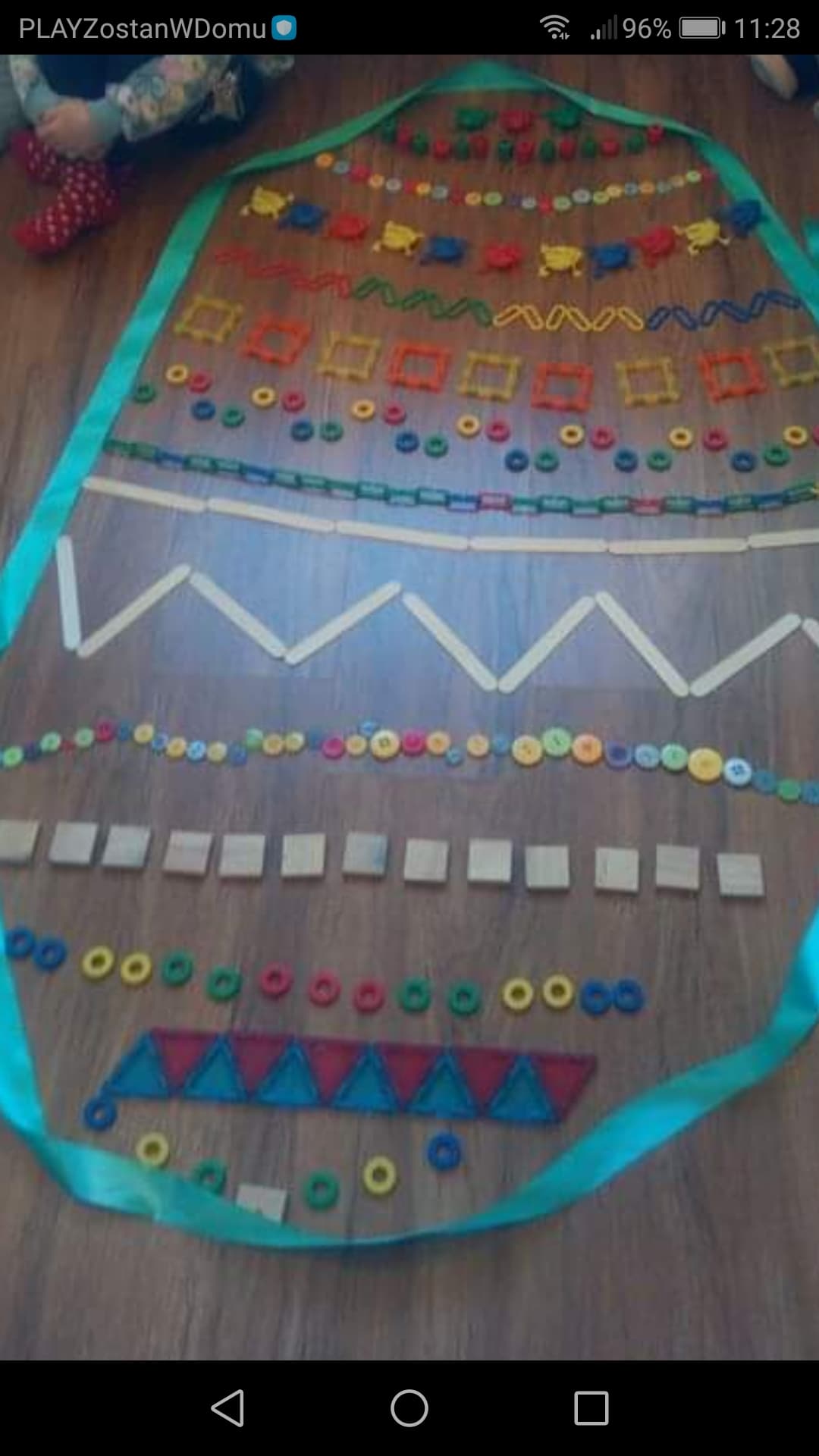 ŻYCZĘ UDANEJ ZABAWY I DO JUTRA :*WASZA PANI 6 i 5 latki: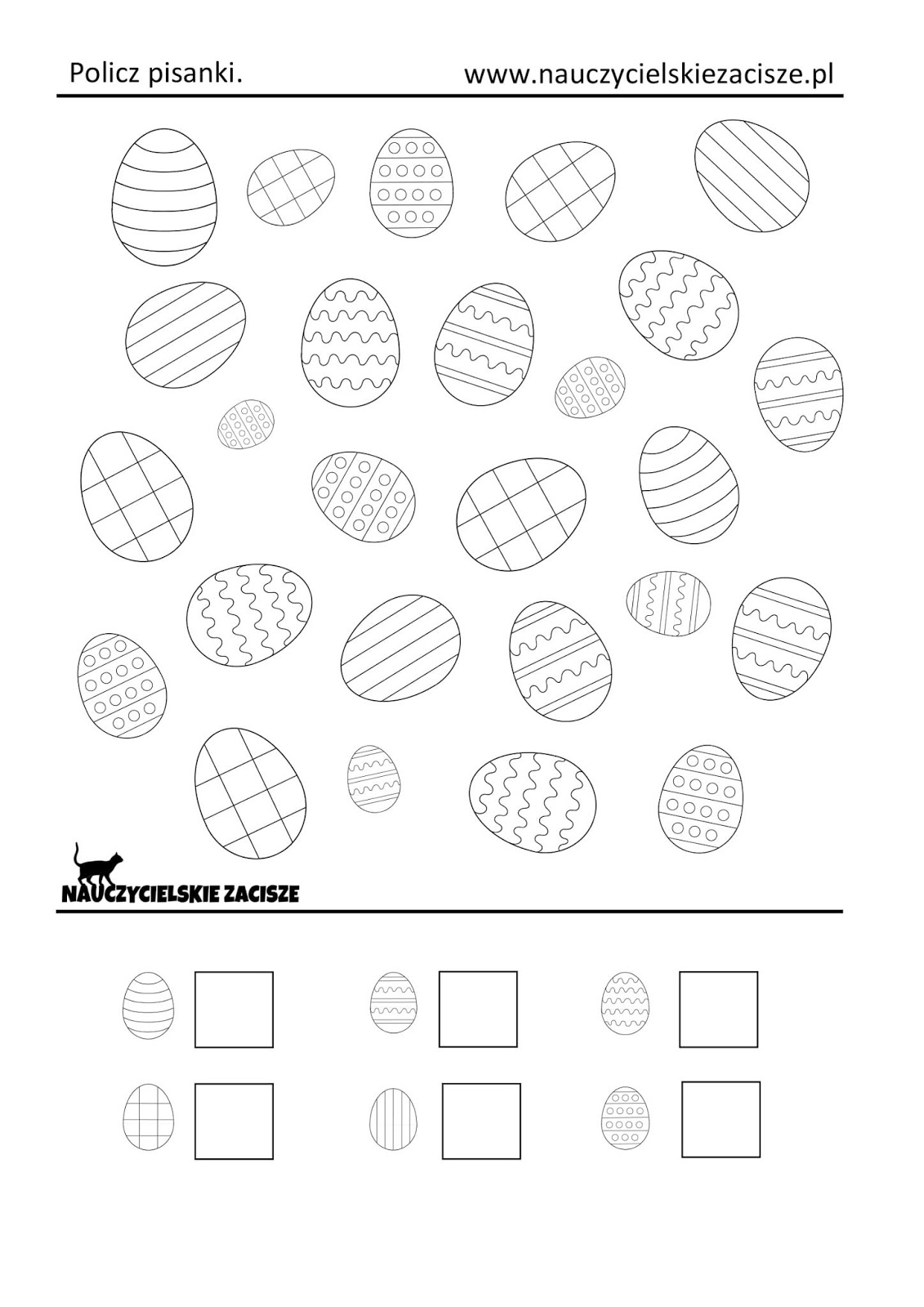 4 latki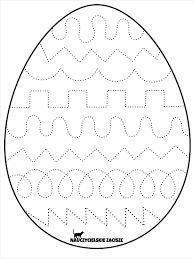 